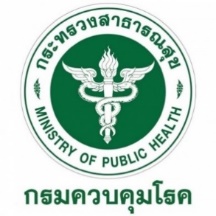 แบบฟอร์มหมายเลข 2แบบประเมินรายบุคคลเป็นบุคลากรต้นแบบด้านคุณธรรม จริยธรรม ของหน่วยงาน 
ประจำปีงบประมาณ พ.ศ. 2567หน่วยงาน .......................................................................ผู้รับการประเมินประเภทบุคลากร		1. 	  ข้าราชการชื่อ – สกุล ..................................................................................................................................................................ตำแหน่ง .............................................................................................. ระดับ ...........................................................		2. 	  พนักงานราชการ	  พนักงานกระทรวงสาธารณสุข	  ลูกจ้างประจำ		  ลูกจ้างชั่วคราว	  จ้างเหมาบริการชื่อ – สกุล ..................................................................................................................................................................ตำแหน่ง .............................................................................................. ระดับ ...........................................................คำชี้แจง แบบประเมินรายบุคคลเป็นบุคลากรต้นแบบด้านคุณธรรม จริยธรรม ของหน่วยงาน ประจำปีงบประมาณ
พ.ศ. 2567 สำหรับผู้อำนวยการสำนัก/กอง ประเมินประวัติและผลงานบุคลากร โดยพิจารณาจากแบบฟอร์ม
เสนอรายชื่อเข้ารับการประเมินเป็นบุคลากรต้นแบบด้านคุณธรรม จริยธรรม ของหน่วยงาน ตามแบบฟอร์มหมายเลข 1 เกณฑ์การพิจารณาคะแนน ประกอบด้วย 5 หัวข้อการประเมิน ได้แก่ ครองตน ครองคน ครองงาน 
และผลงานดีเด่น ซึ่งแต่ละข้อมีน้ำหนักคะแนนเท่ากัน คือ 25 คะแนน มีคะแนนรวมสุทธิ 100 คะแนน ทั้งนี้ 
ขอให้ผู้ประเมินทำเครื่องหมาย ลงในช่องใดช่องหนึ่งตามระดับความเห็นของผลงานแต่ละหัวข้อ ดังนี้		เกณฑ์การให้คะแนน		5 คะแนน	หมายถึง		ระดับความคิดเห็นมากที่สุด 				4 คะแนน  	หมายถึง 	ระดับความคิดเห็นมาก		3 คะแนน  	หมายถึง 	ระดับความคิดเห็นปานกลาง		2 คะแนน  	หมายถึง 	ระดับความคิดเห็นน้อย		1 คะแนน  	หมายถึง 	ระดับความคิดเห็นน้อยที่สุดตารางการประเมินคุณลักษณะอันพึงประสงค์                                                               (ลงชื่อ) ............................................................. ผู้ประเมิน	      (...........................................................)	      .............................................................					                 .............. /..................... /...................						                (ผู้อำนวยการสำนัก/กอง)ที่รายการประเมินระดับความเห็นระดับความเห็นระดับความเห็นระดับความเห็นระดับความเห็นที่รายการประเมิน54321ก. การครองตน ก. การครองตน ก. การครองตน ก. การครองตน ก. การครองตน ก. การครองตน ก. การครองตน 1จงรักภักดีต่อชาติ ศาสนา และพระมหากษัตริย์2พึ่งตนเอง ขยันหมั่นเพียร และมีความรับผิดชอบ3ประหยัดและเก็บออม ยึดตามหลักปรัชญาของเศรษฐกิจพอเพียง4รักษาระเบียบวินัยและเคารพกฎหมาย ละเว้นต่อการประพฤติชั่ว5ปฏิบัติตามคุณธรรมของศาสนาข. การครองคน ข. การครองคน ข. การครองคน ข. การครองคน ข. การครองคน ข. การครองคน ข. การครองคน 1ประสานสัมพันธ์และสร้างความเข้าใจอันดีกับผู้บังคับบัญชา ผู้ใต้บังคับบัญชา เพื่อนร่วมงาน และผู้มาติดต่องาน2ร่วมทำงานเป็นกลุ่ม สามารถจูงใจให้เกิดการยอมรับและให้ความช่วยเหลือ3ให้ความสำคัญแก่ผู้รับบริการ/ผู้มาติดต่องานด้วยความเสมอภาค แนะนำสิ่งที่เป็นประโยชน์4เป็นผู้มีความเป็นธรรมทั้งต่อตนเองและผู้อื่น5เสริมสร้างความสามัคคีและร่วมกิจกรรมของหมู่คณะทั้งในและนอกหน่วยงานค. การครองงาน ค. การครองงาน ค. การครองงาน ค. การครองงาน ค. การครองงาน ค. การครองงาน ค. การครองงาน 1รับผิดชอบต่อหน้าที่ของตนเองตามที่ได้รับมอบหมาย2ศึกษาค้นคว้าหาความรู้ ความสามารถ และมีความพึงพอใจในการปฏิบัติงาน3ริเริ่มสร้างสรรค์และปรับปรุงงาน4พากเพียรในการทำงาน และมีผลงานที่เป็นที่น่าพอใจ5คำนึงถึงประโยชน์ของส่วนรวมและประชาชนง. ผลงานดีเด่นง. ผลงานดีเด่นง. ผลงานดีเด่นง. ผลงานดีเด่นง. ผลงานดีเด่นง. ผลงานดีเด่นง. ผลงานดีเด่น1สามารถปรับตัว และแก้ไขปัญหาเฉพาะหน้าบนหลักเหตุและผล2ปฏิบัติงานด้วยความรวดเร็ว ไม่ล่าช้า ทันตามกำหนด3สร้างผลงานที่เป็นประโยชน์ต่อหน่วยงานและองค์กร เป็นที่ยอมรับนับถือแก่บุคคลอื่น4ริเริ่มในการพัฒนา ต่อยอดงาน ที่เป็นสิ่งใหม่ ทันสมัย ท้าทาย หรือปรับเปลี่ยนการบริหารจัดการกระบวนการที่ส่งผลให้เกิดสิ่งใหม่5ผลงานใช้งบประมาณของทางราชการน้อยแต่ได้รับประโยชน์มากรวมคะแนนรวมคะแนน100 คะแนน100 คะแนน100 คะแนน100 คะแนน100 คะแนน